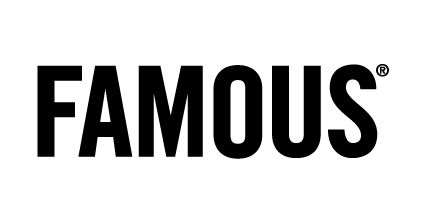 CREDITS - DE MORGEN – SINT-JANClient: De Morgen: Katrijn Vrints, Pamela De Groote Agency: FamousAccount team: Sara Jacobi, Charlotte GhekiereClient Service Director: Nicolas De BauwCreative directors: Tim Driesen, Iwein VandevyverCreative team: Pieter Claeys, Luc ShihRadio producer: Charlotte MathiasPR Managers: Liesbeth PyckRadio:Production company: Sonicville, Het GeluidshuisInstagram Artwork:Artist: Jan Hoet